Recall Cases Summary – US (Last Update Date: 30 November 2023)Date Product Categories Hazard Image 2-Nov-2023Wood LathesMachineryInjury Hazard, Laceration Hazard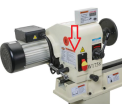 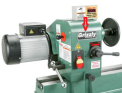 2-Nov-2023Yoocaa Baby LoungersToys and Childcare ProductsSuffocation Hazard,  Fall Hazard, Entrapment Hazard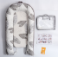 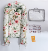 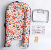 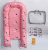 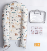 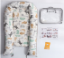 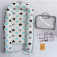 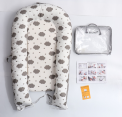 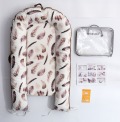 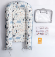 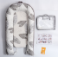 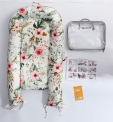 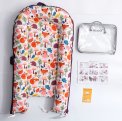 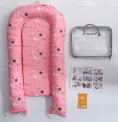 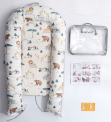 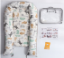 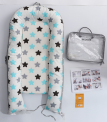 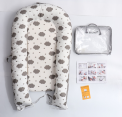 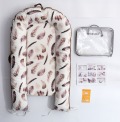 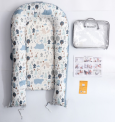 2-Nov-2023Infant Bath SeatsToys and Childcare ProductsDrowning Hazard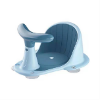 2-Nov-2023Condensing BoilersHome Electrical AppliancesCarbon Monoxide Poisoning Hazard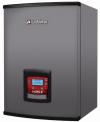 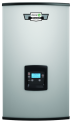 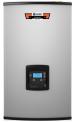 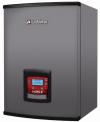 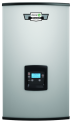 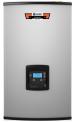 2-Nov-2023Electric BicyclesSporting Goods / EquipmentFall Hazard, Injury Hazard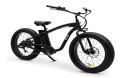 2-Nov-2023Creativity Street Children’s Assorted Craft ButtonsAccessoriesLead Poisoning Hazard, Health Risk Hazard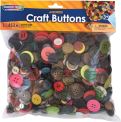 9-Nov-2023Ski Touring BindingSporting Goods / EquipmentFall Hazard, Injury Hazard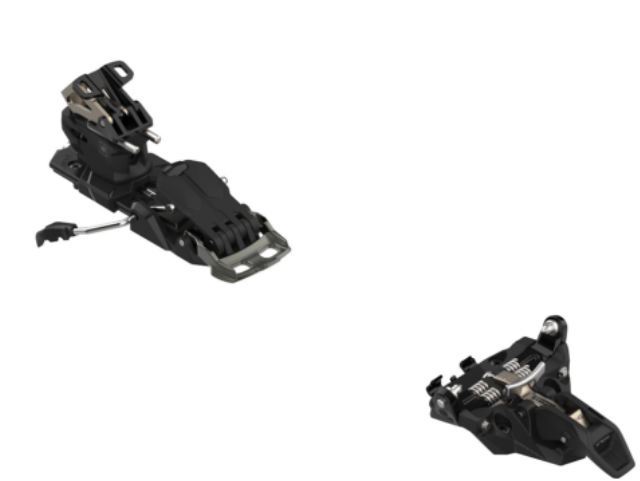 9-Nov-20233-Wick Glass CandlesHousehold ItemsFire Hazard, Laceration Hazard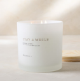 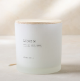 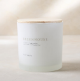 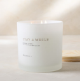 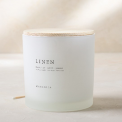 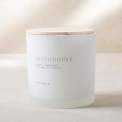 9-Nov-2023Tow-Behind Field & Brush MowersMachineryFire Hazard, Burn Hazard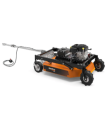 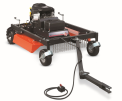 9-Nov-2023Children’s NightgownsFabric / Textile / Garment / Home TextileBurn Hazard, Injury Hazard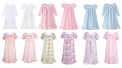 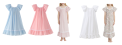 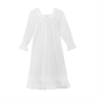 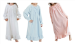 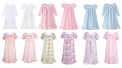 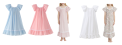 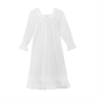 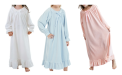 9-Nov-2023Infrared Quartz Electric FireplacesHome Electrical AppliancesFire Hazard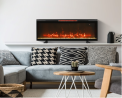 9-Nov-2023MirrorsHousehold ItemsLaceration Hazard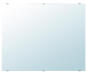 16-Nov-2023Stainless Steel Children’s CupsFood Contact MaterialLead Poisoning Hazard, Health Risk Hazard, Choking Hazard, Laceration Hazard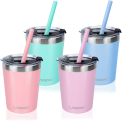 16-Nov-2023Hearth & Hand™ with Magnolia Toy Mushroom Peg SortersToys and Childcare ProductsChoking Hazard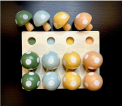 16-Nov-2023Red Shed Hammock Swing ChairsOutdoor Living ItemsFall Hazard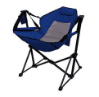 16-Nov-2023Women's High Heeled SandalsFootwearFall Hazard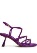 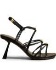 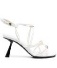 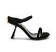 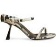 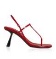 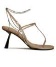 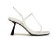 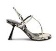 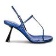 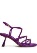 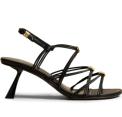 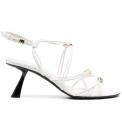 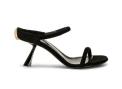 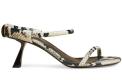 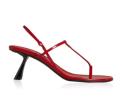 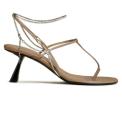 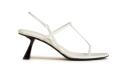 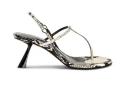 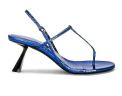 21-Nov-2023Gas RangesHome Electrical AppliancesCarbon Monoxide Poisoning Hazard, Risk of Death, Injury Hazard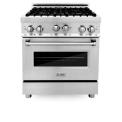 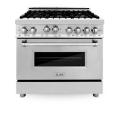 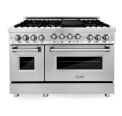 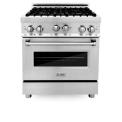 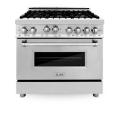 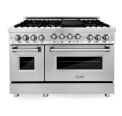 22-Nov-2023Balloon Time Mini Helium TanksChemicalsInjury Hazard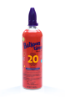 22-Nov-2023USB-C Laptop Power BanksElectrical AppliancesFire Hazard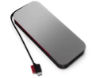 22-Nov-2023Stainless Steel Children’s CupsFood Contact MaterialLead Poisoning Hazard, Choking Hazard, Laceration Hazard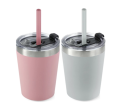 22-Nov-2023Vinyl Sliding Glass DoorsHousehold ItemsInjury Hazard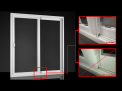 30-Nov-2023LoudspeakerComputer / Audio / Video / Other Electronics & AccessoriesImpact Hazard, Injury Hazard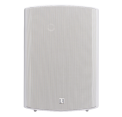 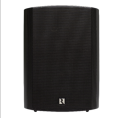 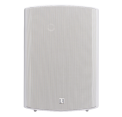 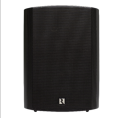 30-Nov-2023Electric CooktopsHome Electrical AppliancesBurn Hazard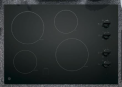 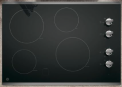 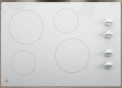 30-Nov-2023Heated Throws and BlanketsHome Electrical AppliancesFire Hazard, Burn Hazard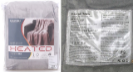 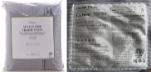 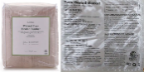 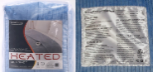 30-Nov-2023Vibe Bear Playyard MattressesFurnitureSuffocation Hazard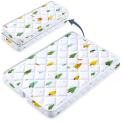 30-Nov-2023Pack and Play MattressesFurnitureSuffocation Hazard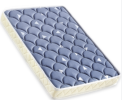 30-Nov-2023Tiblue Stainless Steel Children’s CupsFood Contact MaterialLead Poisoning Hazard, Health Risk Hazard, Laceration Hazard, Choking Hazard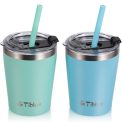 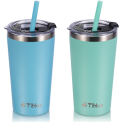 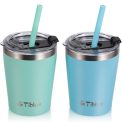 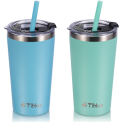 30-Nov-2023Stainless Steel Children’s Cup SetsFood Contact MaterialLead Poisoning Hazard, Health Risk Hazard, Laceration Hazard, Choking Hazard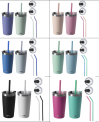 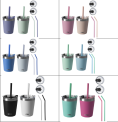 30-Nov-2023Supacaz Brand Orbitron PedalsSporting Goods / EquipmentFall Hazard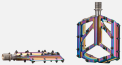 30-Nov-2023Inclined Sleeper Bassinets for YPSI and Z4 StrollersToys and Childcare ProductsRisk of Death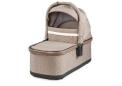 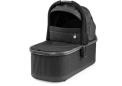 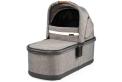 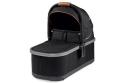 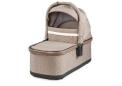 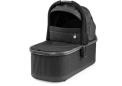 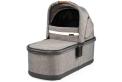 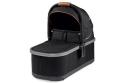 